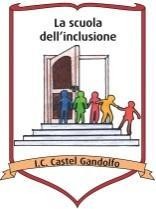 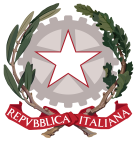 MINISTERO DELL’ISTRUZIONE E DEL MERITOUFFICIO SCOLASTICO REGIONALE PER IL LAZIO ISTITUTO COMPRENSIVO CASTEL GANDOLFO                                                   Scuola dell’Infanzia – Primaria - Secondaria di I° GradoVia Ugo La Malfa, 3 - 00073 Castel Gandolfo (RM)   06.9361285- 06.935918301Codice Univoco: UFNEZ3 - C.F.: 90049360580 - C.M.: RMIC8A500N – Distretto 42° - Ambito 15 rmic8a500n@istruzione.it -	rmic8a500n@pec.istruzione.it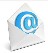 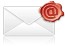                                                                                   sito: www.iccastelgandolfo.edu.itPROGETTAZIONE EDUCATIVAAnno scolastico 20… - 20… Classe  ……..   Sezione…………                                                                           DATI IDENTIFICATIVI DELLA CLASSEORGANIZZAZIONE ORARIA	 ORE PROFILO DELLA CLASSERilevazione della situazione di partenza individuata in base a:Prove d’ingresso disciplinari						Prove d’ingresso trasversaliOsservazione degli alunni nelle varie dinamiche relazionali		Informazioni fornite dalla scuola materna                 VERIFICHE  ORALI. _______________________________________________________________________________________SITUAZIONI PARTICOLARI EVIDENZIATE: (Alunni con particolari problemi di apprendimento e/o comportamentali  o spiccate attitudini):SCELTE DIDATTICO-EDUCATIVE EFFETTUATELe scelte didattico-educative partiranno dalle indicazioni contenute nel CURRICOLO D’ISTITUTO, ma verranno adattate alle particolari esigenze della classe, tenendo conto dei bisogni individuali di ogni alunno. All’occorrenza verranno predisposti interventi di potenziamento e/o recupero.METODOLOGIAGli interventi educativi e didattici si ispireranno ai seguenti criteriMEZZI E STRUMENTIMODALITA’ DI VERIFICALe verifiche verranno effettuate alla fine di ogni singola unità di apprendimento VALUTAZIONELa valutazione sarà finalizzata a:USCITE DIDATTICHE – VISITE E VIAGGI D’ISTRUZIONE** Per le uscite didattiche di un solo giorno, specificare se l’uscita si svolgerà in orario a.m. oppure intera giornataCOMUNICAZIONI CON LE FAMIGLIEA tutte le famiglie sarà comunicato, tramite avviso sul diario, l’appuntamento  per il ricevimento dei docenti fissato dal Collegio dei Docenti e ripartito nel seguente modo:Assemblea per l’inizio dell’anno scolastico;Incontri  in occasione della consegna delle schede quadrimestrali di valutazione per chi ne fa richiestaIncontri, intermedi, nei mesi di dicembre e aprile I genitori potranno inoltre contattare i Docenti, previa richiesta di appuntamento, in caso di urgenza e/o particolari necessità.IL CONSIGLIO DI CLASSE                                                                                    Il DocenteCastel Gandolfo,    /   /    Alunni n°Maschi n°Femmine n°Alunni ripetenti n°__/_Alunni di lingua madre diversa dalla lingua italiana n° _/___Alunni di lingua madre diversa dalla lingua italiana n° _/___Alunni di lingua madre diversa dalla lingua italiana n° _/___Alunni diversamente abili n°__/__Il Consiglio di ClasseIl Consiglio di ClasseRappresentanti dei genitoriItaliano1 Storia1 Geografia2Matematica2Scienze3Tecnologia3Musica4Lingua Inglese4Educazione MotoriaCoordinatore ReligioneArte e ImmagineSostegno Segretario GIORNODalle oreAlle oreDalle oreAlle oreLunedìMartedìMercoledìGiovedìVenerdìALUNNO/ASITUAZIONI PARTICOLARI EVIDENZIATEGruppoCriterio di AppartenenzaAttivitàPOTENZIAMENTO:RECUPERO:SITUAZIONI PARTICOLARI:lavori di gruppolezioni espositivemappe concettualibrain stormingdiscussionipercorsi differenziatiattività pratiche singolericerchevideo didatticiinduttivadeduttivaLaboratori da completare a casaLibri di testo e nonSchede predisposteTecnologie multimedialiTesti didattici di supportoSussidi audiovisiviProve scritteProve oraliProve praticheProduzione di vari tipi di testoStrutturate SemistrutturateA domanda aperteElaborazione di mappe e schemiInterrogazioniDiscussioni su argomenti di studiointerventiAltro (controllo lavoro svolto sul quaderno a casa e in classe).Valutazione d’ingressoValutazione in itinereValutazione finaleMetaClassi coinvoltePeriodoGiorni **Docenti accompagnatoriDocenti supplentiDOCENTEF.TO